J A D Ł O S P I S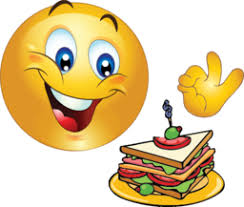 ŚNIADANIEIIŚNIADANIEOBIADPODWIECZOREKKOLACJAPoniedziałek20.01.2020Owsianka na mleku, pieczywo mieszane, masło, szynka staropolska, sałata, herbata z cytrynąSerek waniliowyMini bułeczka żytniaherbata z cytrynąŻurek, bitka schabowa w sosie własnym, ziemniaki, surówka kolorowa, kompot wieloowocowyPrecelJabłkoPieczywo mieszane, masło,szproty w oleju, wędlina, ogórek konserwowy, herbata z cytrynąWtorek21.01.2020Zacierki na mleku, pieczywo mieszane, masło, polędwica sopocka, papryka, herbata z cytrynąPączek z czarną porzeczkąjabłkoherbata z cytrynąKrem z zielonych warzyw z groszkiem ptysiowym, paluszki drobiowe, frytki domowe, surówka z białej rzodkwi z żurawiną, kompot wieloowocowyBananPieczywo mieszane, masło, wędlina, kalarepa,herbata z cytrynaŚroda22.01.2020Kasza manna na mleku, pieczywo mieszane, masło, twarożek z rzodkiewką, konfitura z owoców, herbata z cytrynąTosty pełnoziarnistez szynką i serempomidorherbata z cytrynąPieczarkowa z łazankami, gołąbki po litewsku w sosie pomidorowym-paprykowym,ogórek świeży, woda z miętą i cytrynąGalaretka z brzoskwiniąPieczywo mieszane, masło, wędlina, jajko, szczypiorek, herbata z cytrynąCzwartek23.01.2020Płatki kukurydziane na mleku, pieczywo mieszane, masło, krakowska, mix sałat, herbata z cytrynąChałka z masłemKiwiCzekoladaherbata z cytrynąLekka fasolowa, kebab, makaron pełne ziarno, surówka z buraczków, kisielDeser Monte, KiwiChińszczyznaherbata ziołowa z cytrynąPiątek24.01.2020Kawa zbożowa na mleku, pieczywo mieszane, masło, kiełbaski cielęce, kiełki, herbata z cytrynąSerniczek krakowskiplasterek pomarańczaherbata z cytrynąKapuśniak, kotlet z jajka, ziemniaki, mix warzyw na parze, lemoniada